Отдел образования, спорта и туризма Волковысского районного исполнительного комитетаГосударственное учреждение образования«Средняя школа №2 г. Волковыска»Внеклассное мероприятие «Вячоркі» 2 классАвтор:Беляева Надежда Аркадьевна, учитель высшей   квалификационной  категории, педагогический стаж- 25 летВолковыск, 2016Тэма: ВячоркіМэта:- стварыць умовы для паглыблення і абагульнення ведаў аб народных традыцыях сваёй Радзімы;- развіваць цікавасць да абрадаў, звачаяў народа, да нацыянальнай культуры; - садзейнічаць выхаванню пачуцця гонару за сваю багатую спадчыну, цікавасці да нацыянальнай культуры праз беларускі фальклор.Падрыхтоўчая работа.  Вучні атрымліваюць заданні: даведацца ў дарослых ці прачытаць у кнігах пра беларускія заклічкі, жарты, гульні, загадкі. Дзеці даведваюцца ў бабуль, дзядуль, як яны некалі праводзілі вольны час, у якія гулялі гульні, якімі рамёствамі займаліся, што рабілі на вячорках. Дзеці прыносяць з дому ручнікі, даматканыя посцілкі, коўдры, сурвэткі.Абсталяванне: хлеб, соль, ручнікі, малюнкі, тлумачальныя слоўнікі, фотаздымкі, карткі з заданнямі, касцюмы, фанаграма, кошык, певень, сіта, абсталяванне вясковай хаты, малюнак беларускай хаты.Ход занятка:1. Эмацыянальны настрой.-Добрыдзень, паважаныягосці. У нас існуе добры звычай – вітацьгасцей хлебам, соллю, які падаюць на ручніку.Мы звычай зямлі сваёй зберагаем,Гасцейдарагіх хлебам -  соллю вітаем! (Хлопчыкі дзяўчынка ў беларускім адзенні вітаюць усіх, хто прысутнічае на занятку і кладуць  хлеб – соль на стол)2. Работа па  новай тэме.- Рака нараджаецца з ручаёў, дрэва расце з каранёў, чалавечая годнасць і вартасць нараджаецца з глыбокай адданасці Радзіме, з ведання яе гісторыі, культуры. Тэма нашага сёння занятка – вячоркі.- Як вы лічыце, чым мы будзем займацца на гэтым занятку?- Правільна. На гэтым занятку мы дазнаемся, што такое вячоркі, для чаго іх праводзілі, чым займаліся на іх дарослыя і дзеці.- Дзеці, у хаце вам патрэбна было дазнацца ад дзядуль і бабуль пра вячоркі і зараз скажыце, а што такое вячоркі? (адказы дзяцей)Звернемся да тлумачальнага слоўніка.У групах дзеці знаходзяць значэнне слова “вячоркі” і зачытваюць:Вячоркі –гэта зборы вяскоўцаў зімовымі або асеннімі вечарамі для сумеснай работы, забавы.- Як вы лічыце, а для чаго праводзяць вячоркі?- Раней, доўгімі вечарамі людзі пралі, шылі, рабілі хатнія справы, а каб было весялей, то збіраліся разам у адной хаце і акрамя працы, яшчэ спявалі і танцавалі. Разам з дарослымі былі дзеці , якія ў гэты час гулялі ў розныя гульні, жартавалі.Я вас запрашаю таксама апынуцца на вячорках. Спачатку давайце падзелімся на каманды і выканаем цікавыя заданні.1 заданне:    Скажы скарагаворку.Дзеці ў групах  выцягваюць ліст паперы, дзе напісана скарагаворка. Ім патрэбна усім разам развучыць, а пасля усім разам прагаварыць яе.Раз прывёз Рыгор Цімоху мех гароху.На двары стары баран грукаў зранку ў барабан.Пракоп і Барыска елі барбарыскі.2 заданне:   Загадкі.Дзеці па чарзе у групах адгадваюць загадкі:Маленькі, удаленькі скрозь зямлю прайшоў,Чырвоную шапачку знайшоў. ( Грыб падасінавік)Белы, а не цукар, без ног, а ідзе. (снег)Мяне ўсе просяць,Мяне чакаюць,А як толькі з’яўлюся,Хавацца пачынаюць. (дождж)На дварэ- гарою, а у хаце- вадою. (снег)Ляжыць сярод гадкі зялёны і гладкі.(агурок)З хаты ў хату водзіць, а сама не заходзіць. (дарога)Кругленькі, маленькі, а за хвост не падымеш.(клубок)Сам драўляны, а галава жалезная.(малаток)Кішэні не мае,А сонца хаваеСтраху не мае,А ад ветру уцякае.Вачэй не мае,А слёзы пралівае.(хмара)Пад хвоямі,Пад смолкамі,Па лясных дарожкахБяжыцьКлубок з іголкаміНа кароткіх ножках.(вожык)Невялікі, рыжаваты,А хвост доўгі і калматы, На дрэве жыве і шышкі грызе. (вавёрка)Маленькі шарык пад лаўкай шарыць. (мыш)заданне:   Смяшынкі.У групах дзеці атрымліваюць заданне праінсцэніраваць смяшынку. Паміж сабой яны распрадзяляюць ролі, рэпетыруюць і пасля паказваюць усім гледачам.Сястрычка  пытае ў брата: - Сярожа, хто ў вашым класе бегае хутчэй за ўсіх?- Калі стометроўку, то Віталік. А калі ў школьную сталовую,  то я хутчэй за ўсіх.2)- Тата, ты баішся зайца?- Не!- Тады чаму ты, калі ідзеш на паляванне, бярэш з сабою стрэльбу і сабаку?3) У садку Данік расказвае верш.- А я ведаю яшчэ больш, чым ён! – хваліцца Дзіма.- Дык раскажы нам, - запрашае выхавальніца.- А я яго забыўся.Выступленне груп. Паказ інсцэніроўкі смяшынкі.3. Практычная частка “Запрашаем на Вячоркі”.	- Давайце зараз зазірнем у хату да дзядзькі Кузьмы і цёткі Акуліны.Дзеючыя асобы:Гаспадар : КузьмаГаспадыня : АкулінаДачка : КацярынаСусед : СымонСуседка: МатронаКума : АўдоляХлопцы, дзяўчаты, музыка(Гаспадар прыбіраецца ў хаце)Гаспадар: - Акуліна, Акуліна, дзе ты ходзіш? Во гаспадыню маю ! У печы гаршкі павыкіпалі,  і падліць няма каму. Карова не доена, свінні палавіцы пагрызлі, куры з ног збіваюць, а яна цэлы дзень швэндаецца. Хіба аднымі рукамі ўправіш усё?   Пакуль свінні ўправіў, куры з сядла павыляталі,з курамі навёў парадак – цяля вылезла, цяля загнаў – печ выгарала.От!(махае рукой)(У хату нібы віхор урываецца Акуліна.У руках кошык, з яго тырчыць галава пеўня.Яе гневу рады няма)Акуліна: - І што гэта ты рассеўся, што за беспарадак  у хаце? (да Васіля)-Ну чаго рассеўся пасярод хаты, месца іншага не знайшоў, ці што? Не дай Божа людзі ўбачаць!Кузьма: - Не лапачы! Дзе бадзялася цэлы дзень?Акуліна: - Не твайго розуму справа! А калі добра падумаць, та табе ні да чога няма справы! Во гаспадара маю, ліха на яго галаву. Ні аб чым не клапоціцца. У суседкі Матроны, вунь, поўны падворак курэй, ды ўсе што тыя індыкі! А у нас 40 нягеглых поўзае!Кузьма: - А ў кошыку, што гэта за стварэнне? Адкуль яно з’явілася?Акуліна: - А Божа, то ж да кумы Аўдопі дабегла, ды пеўня на развод завадовага ўзяла.Кузьма: - Эх, бяда з гэтымі бабамі! Не тое, дык тое. Не курыцу, дык хоць пеўня да дому прыпрэ.Акуліна: - Ну годзе! Годзе! Хоць ты ў гэтую хату не ідзі! Жыўцом загрызае!(махнуўшы рукой прысела)Кузьма: - То можа у куратнік занясеш, ці на покуць пасадзіш замест гаспадара? Табе не вер!(у хату ўбягае дачка Кацярына)Кацярына: - Ой мамачка, татачка, трэба прыбрацца хутчэй, зараз людзі ў хату прыдуць на вячоркі, а ў нас смецце ў хаце.Акуліна: - Ой і праўда, дачушачка, а ў мяне нічога не падрыхтавана. Давай прыбярэм.(прыбіраюць)(Кузьма садзіцца за стол і стукае кулаком)Кузьма:- Вячэраць давай!А то з ранку, як сербануў шчаў’я ўчарашняга, то кішка марша грае. І каб гэтага стварэння тут духу не было!(паказвае на пеўня)Акуліна:-Іду, іду, Кузьма! (выходзіць)Кузьма:- (разважае)От, каб не прымак, даўно заламаў бы асінаю гэту гаспадарку. ( Акуліна нясе вячэраць. Як толькі Кузьма ўзяўся есці, чуецца стук у дзверы)Кузьма:- Ну во павячэрай як чалавек. Ізноў некага нясе. Няйначай як на вячоркі старая панчоха запрасіла. Цэлую ноч ей скокі, спевы. А раніцай Кузьма уставай і ідзі гаспадарку глядзі.Гарэлі б яны гарам, гэтыя вячоркі.(стук паўтараецца)Ой, ну трэба гасцей сустракаць, пайду дзверы адчыню.(заходзяць дзяўчаты. Суседка Матрона і сусед Сымон)Госці (спяваюць)На вячоркі мы ідзём-Дарагія дзевачкі,Гарманіст у нас харошы,Грае нам прыпевачкі.Сымон:- Добры вечар усім у хату!Вось прымайце на пасядзелкі. Кажуць, сёння ў вас збіраюцца.Матрона:- Любіце гасцяваць, любіце і прымаць.Акуліна:- Добры вечар Матрона і Сымон, праходзьце. Сядайце. Мы ўжо чакаем вас.Кузьма: Ой, сябры! Вітаю Вас!             Заходзьце хуценька да нас!             Сёння наша хата весялосцю багата!Праходзьце, сядайце тут ці тут, месца хопіць, хата вялікая.(Усе сядаюць. Хто пляце, хто вышывае.)Толькі расселіся, пачалі работы свае рабіць, як у гэты момант урываецца кума Аўдоля з сітам.Аўдоля: (Убачыўшы Матрону.) – Аўдолечка, і ты тут. Я ж так і думала, што ты сюды дабегла. Каб ты так да працы бегла, як да вячорак! (трасе дзіравым сітам перад ёю) - Ты што ў гэтым сіце сеяла? Каменне ці проса?Матрона: - Ну, што ты , Аўдолюшка, крычыш? Якое яшчэ там сіта? Якое каменне? Можа гэта        Марфа Мікітава? У мяне ж сваё сіта ёсць.Аўдоля: - Якая яшчэ Марфа? Я ж табе яго давала, дык ты яшчэ і не прызнаешся! Паставіла цішком дзіравае сіта ў сенцах. Вось я табе зараз пакажу, дзе ракі зімуюць. (Кідаецца да Матроны, трасе яе.)Кузьма: - Аўдолюшка, Матронушка, ці ж вы біцца – сварыцца прыйшлі? Паспявайце лепш песню.(Спяваюць песню “Чаму ж мне не пець?”)Стук у дзверы.Кузьма: - Яшчэ нехта грукоча, да нас на вячоркі хоча. Пайду сустракаць.У хату уваходзяць хлопцы.1 хлопец: Як павялося пры сустрэчы,	Вітаем шчыра: “Добры вечар!”Акуліна: - Добры вечар, хлопчыкі – малодчыкі!Міласці просім да нас у госці!Вячоркі чакаюць гасцей,Уваходзьце ў хату хутчэй!2 хлопец: (Звяртаецца да дзяўчынак) – Добры вечар, дзяўчата! Ці можна да вас?Дачка Кацярына: - А ў нас не ганарацца. Дзе стаяць. Там і садзяцца. З чым прыйшлі?1 хлопец:  - Рады мы заўсёды быць у вашай хаце. А прыйшлі мы ў госці, каб добрага здароўя пажадаць. Наша справа нехітрая: песні пець і танцаваць.1 дяўчынка: - Запрашэнне не чакайце, разам з намі паскакайце!Танцуюць танец “Выйду на вуліцу”Акуліна: Цяпер, хлопцы, не зявайце .  Дзяўчат сабе выбірайце!1 хлопец: - Зараз буду выбіраць,                  З кім мне лепей у пару стаць!2  хлопец: - А я з той пайду скакаць,                  Што ўмее вышываць!1 хлопец: - А я вазьму тую, што добра танцуе!3  хлопец: А я з той пайду скакаць, што ўмее гатаваць!1 хлопец:- А мне даспадобы тая, што добра хату падмятае!Танцуюць польку.Кузьма: - Ой, малайцы! Умееце скакаць. Мне аж радасна стала!Усе сядаюць на лаву.Юрась: - Ведаеце, браце, калі я ўчора ішоў каля Алесінага двара, дык мяне за ногу схапіў яго сабака. Мне трэба яму адпомсціць!Дачка Кацярына: - Дык ты і адпомсці!Юрась: -А як?Кузьма: - Так сам яго укусі!(У гэты час да акна падыходзіць Матрона і глядзіць на вуліцу.)Матрона: - Ой, людцы, чыя ж гэта вялікая свіння? Ды яшчэ і рые. Чаго добрага і маю хату падрые?Аўдоля: - Дык гэта ж твая!Матрона: - Ой, горанька! І праўда, маё парэсятка. І як яно, малюсенькае, вылезла з хлява?(Спяваюць разам песню.)Аўдоля:-А хто з вас ведае жартоўныя дражнілкі? 1 дзяўчынка: Антось Барадаты вёў казу каля хаты,                      Антаніна паганяла, на цукеркі зарабляла,2 дзяўчынка: Віця, Віця, Віцяля з’еў карову і цяля.                       І 20 парасят, толькі хвосцікі вісяць.3 дзяўчынка: Дзядзя Коля велікан  уваліўся ў стакан.                      У стакане малако, дзядзя Коля ко-ко-ко.Юрась: Хопіць вам дражніцца, давайце лепей весяліцца!Матрона: І дзе ж гэта нашы гарманісты дзеліся, нешта сумна стала?(стук у дзверы, уваходзяць музыкі)Музыка: Добры вечар у хату! Ці можна да вас у госці?Акуліна: Калі ласка, заходзьце.Кузьма: З чым вы да нас завіталі?Музыка: Мы – народня музыкі. Вандруем з вёскі у вёску, вось і да вас завіталі.Акуліна: Вось і добра, а то мы засядзеліся, можна і паскакаць трохі.(танец Кракавяк)Акуліна: Ну, дзякуй вам, музыкі! Наскакаліся мы, аж ногі гудзяць.Кузьма: Во гэта далі! Во гэта малайцы! Я аж упрэў. (выцірае пот)Акуліна: А зараз пачастуйцеся маім пірагом.(Акуліна частуе пірагом і квасам)Дзяўчынка: Давайце, дзяўчаткі, напаследак спаём песню.(Песня “ Сення у нашай хаце свята”)Дзяўчынка: Дзякуй за смачны пірог, за цудоўны квас. Позна ўжо. Пара дамоў збірацца.Сымон: Нагуляліся самі, людзей павесялілі, ды і работу зрабілі.Кузьма: З вамі весела, добра танцуеце,пяеце.Акуліна: Прыходзьце, госцейкі, яшчэ да нас.Мы вам будзем вельмі рады.Кацярына(да залы): Ну як, весела ў нас? Тады прыходзьце заўтра да дзеда Ахрэма, у яго падлога новая, там і  сустрэнемся.Сымон: А пакуль, да новай сустрэчы!(усе выходзяць пад музыку “Бывайце  здаровы”)5. Падвядзенне вынікаў. Рэфлексія.- Успомніце, якая была тэма нашага занятка?- Што цікавага вы дазналіся? Што раскажаце сваім знаёмым?- Што зрабілі бы інакш?- А зараз успомніце ўвесь наш занятак  і прымацуйце:Чырвоны ручнік – усё спадабалася, раскажу знаёмым;Жоўты ручнік –   спадабалася, але ёсць недахопы;Зялёны ручнік – дрэнна, было сумна.Літаратура:Беларускія народныя абрады/ Склад. А.П.Касцюкавец.- Мінск.: Беларусь, 1994.-128с.Лозка, А.Ю. Гульні, забавы, ігрышчы/ А.Ю. Лозка. - Мінск: Беларусь, 1996.-135с.Раговіч, У.І. Песенны фальклор Прынёмання: У 3-х т. Т.1. Песні святочнага календара/У.І. - Мінск.: Выд-ва “ Чатыры чвэрці”, 2001.- 527с.:іл.Тлумачальны слоўнік беларускай літаратурнай мовы/Аўтары: І.М. Бунчук, М.Н. Крыўко.- Мінск.:” Беларуская энцыклапедыя” імя Петруся Броўкі, 1999.-783с.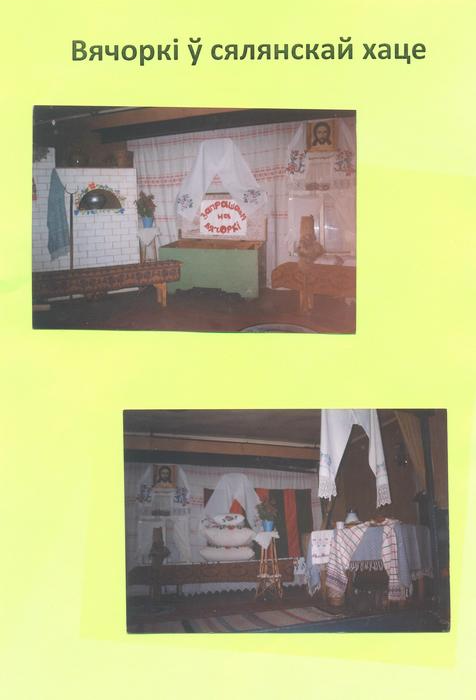 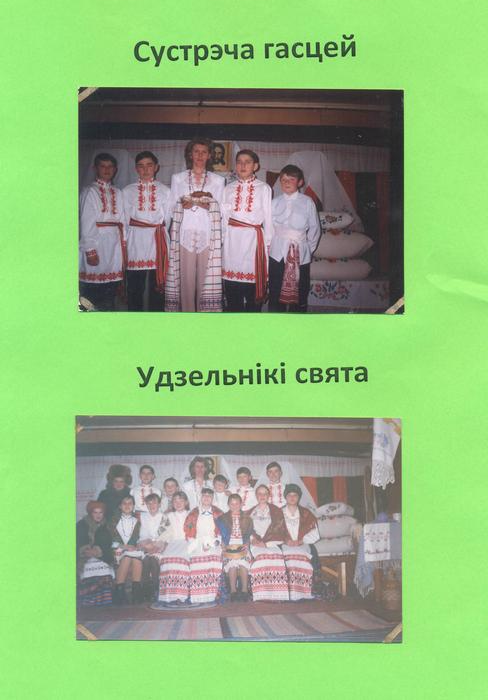 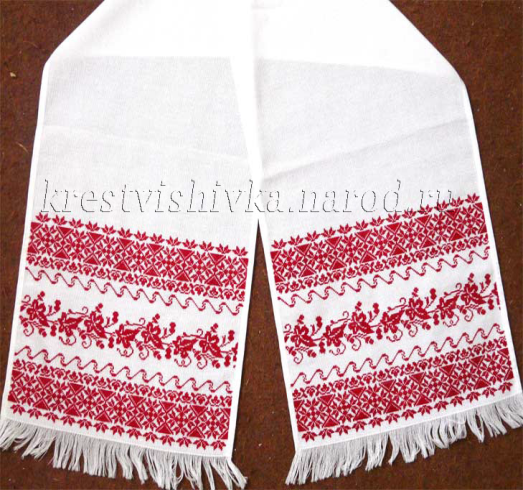 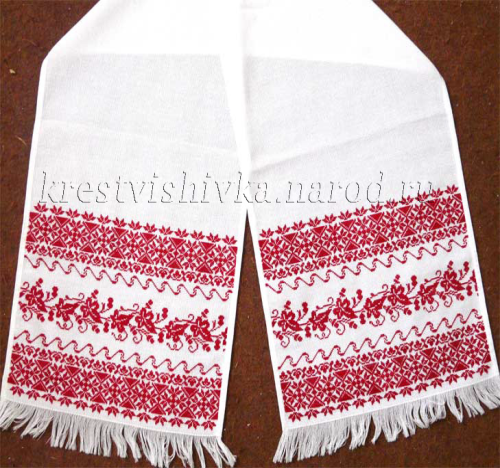 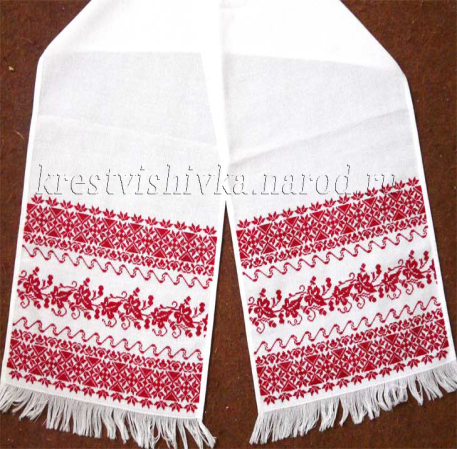 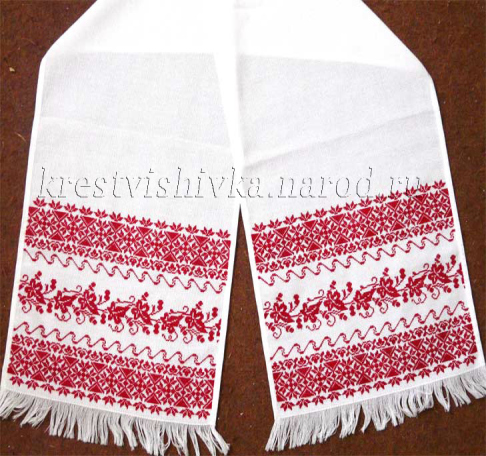 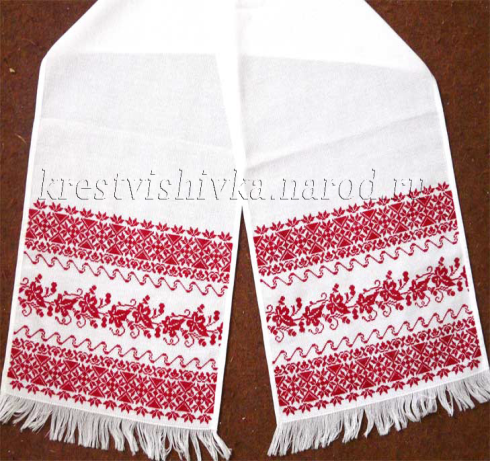 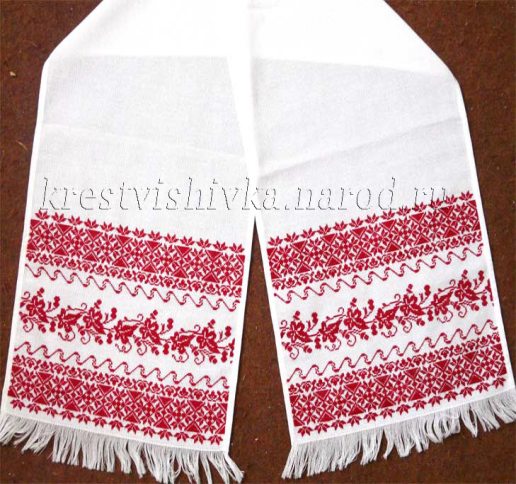 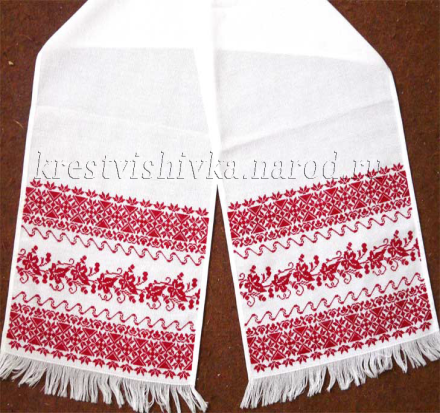 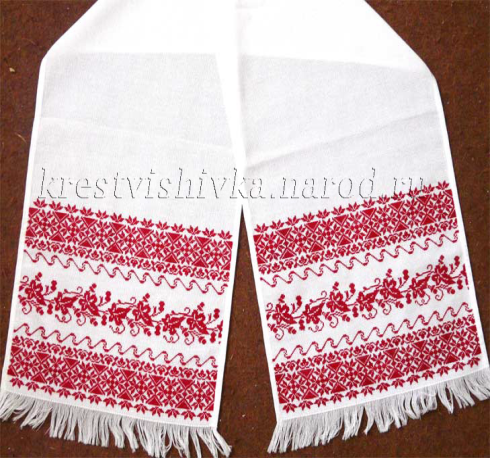 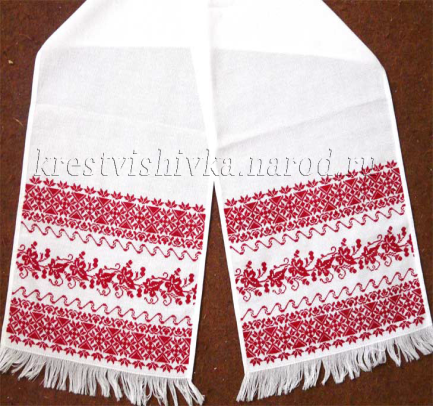 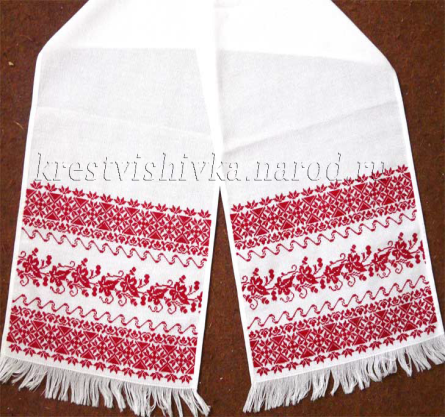 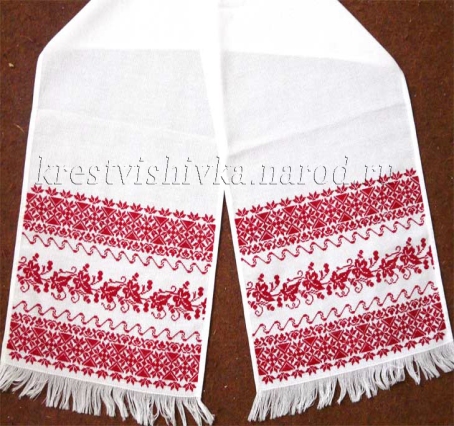 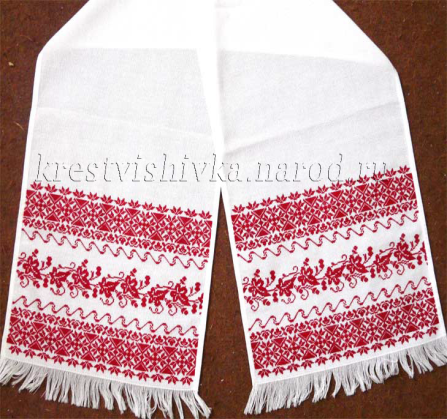 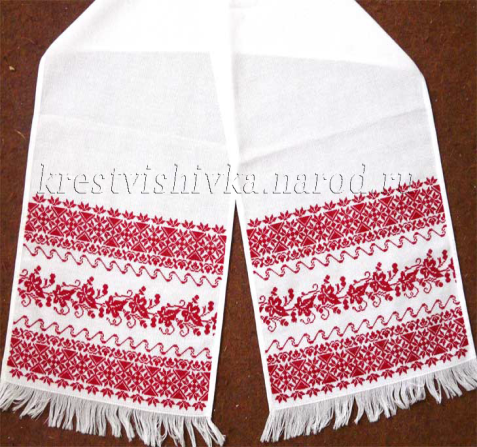 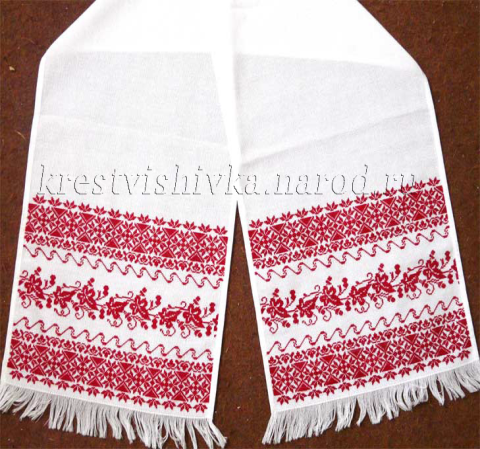 